ПОСТАНОВЛЕНИЕ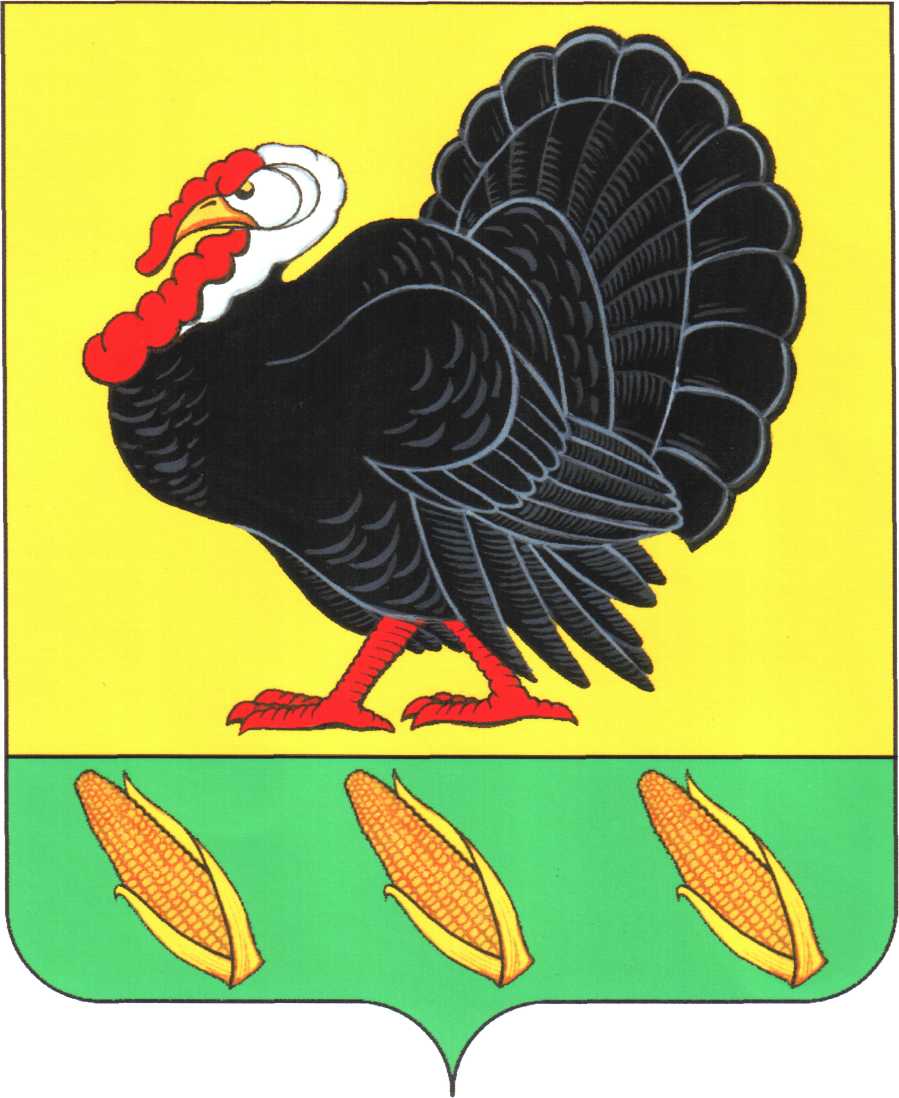 АДМИНИСТРАЦИИ ХОПЕРСКОГО СЕЛЬСКОГО ПОСЕЛЕНИЯТИХОРЕЦКОГО  РАЙОНА  от 06.05.2013 г.					                                                                     № 57станица  ХоперскаяО признании утратившим силу постановления администрации Хоперского сельского поселения Тихорецкого района от 10 апреля 2013 года № 44 «Об утверждении Порядка разработки и утверждения схемы размещения нестационарных торговых объектов»В целях приведения в соответствие с положениями Федерального закона от 28 декабря 2009 года №381-ФЗ «Об основах государственного регулирования торговой деятельности в Российской Федерации», п о с т а н о в л я ю:1. Признать утратившим силу постановление администрации Хоперского сельского поселения Тихорецкого района от 10 апреля 2013 года  № 44 «Об утверждении Порядка разработки и утверждения схемы размещения нестационарных торговых объектов».2.Обнародовать настоящее постановление в установленном порядке и разместить его на официальном сайте администрации муниципального образования Тихорецкий район в информационно-телекоммуникационной сети «Интернет».3. Контроль за выполнением настоящего постановления оставляю за собой.4.Постановление вступает в силу со дня его подписания.И.о.главы Хоперского сельскогопоселения Тихорецкого района                                                       И.А.Афанасенко